Initial rate of chloride efflux (kini) determinationThe initial rate of chloride release (kini) was calculated from chloride/nitrate transport experiments as described above. The chloride release by 0.05% tambjamine was monitored over time. The chloride efflux was fitted with the following asymptotic function using Origin 8.1, where y is the chloride efflux (%) and x is the time (s):The initial rate of chloride release (kini) is calculated as kini = -b·ln(c) and is expressed in % s-1. Figures S79-S121 show all of the obtained transport data for 0.05% tambjamine to lipid and the corresponding asymptotic fit. An overview of the obtained initial rates of chloride release (kini) can be found in Table S1 in S91.  Figure S79: Overview of the initial rate of chloride release (kini) for compound 1. For experimental details, see main text.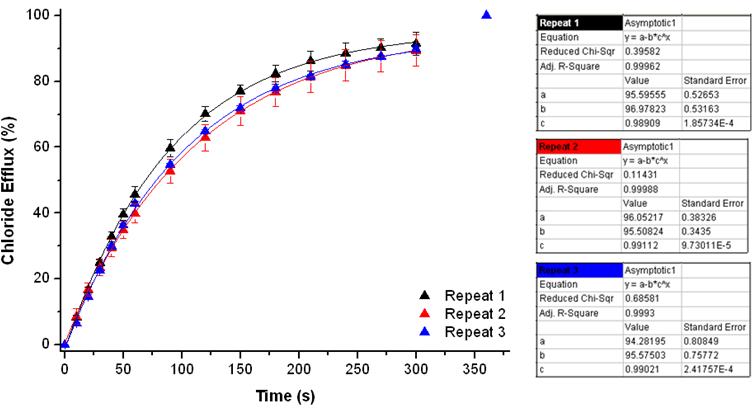  Figure S80: Overview of the initial rate of chloride release (kini) for compound 2. For experimental details, see main text.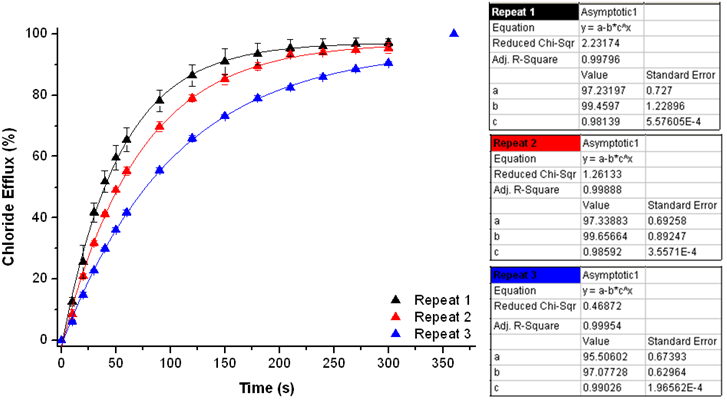 Figure S81: Overview of the initial rate of chloride release (kini) for compound 3. For experimental details, see main text.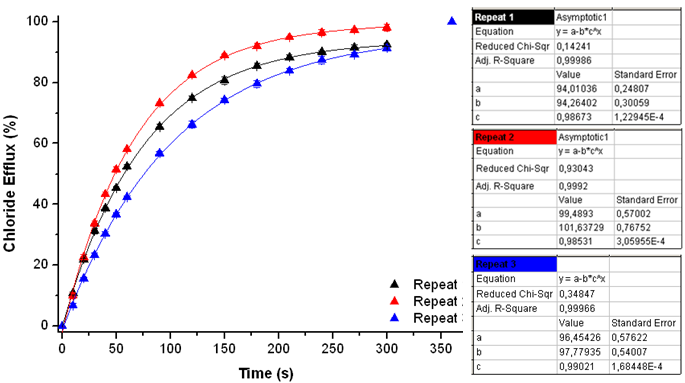 Figure S82: Overview of the initial rate of chloride release (kini) for compound 4. For experimental details, see main text.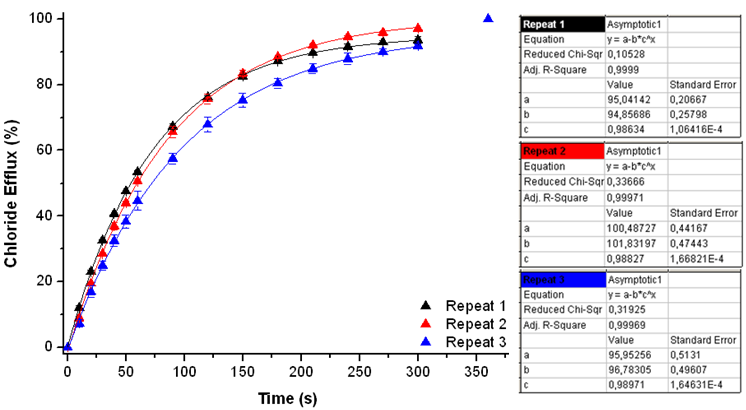  Figure S83: Overview of the initial rate of chloride release (kini) for compound 5. For experimental details, see main text.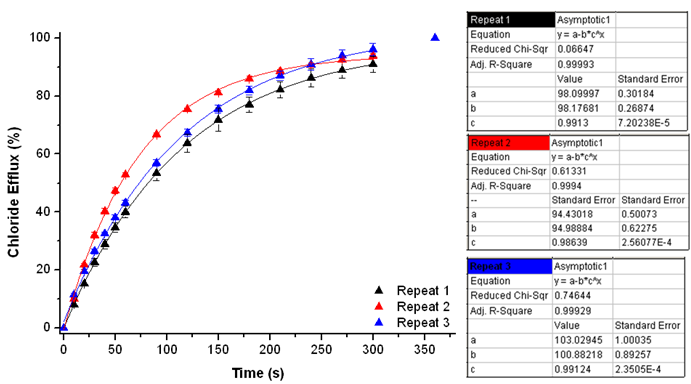 Figure S84: Overview of the initial rate of chloride release (kini) for compound 6. For experimental details, see main text.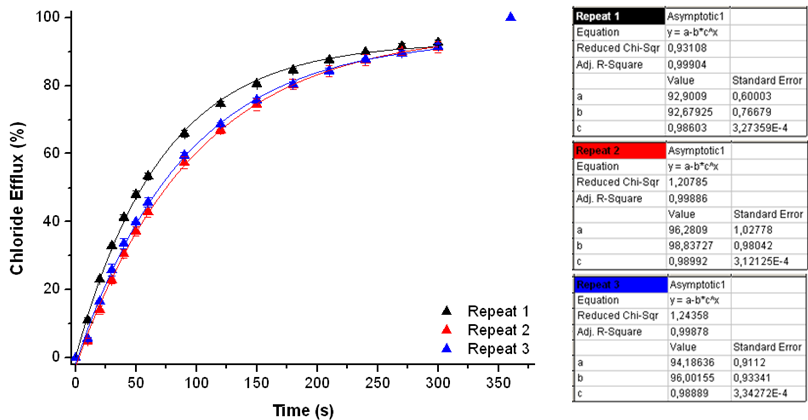 Figure S85: Overview of the initial rate of chloride release (kini) for compound 7. For experimental details, see main text.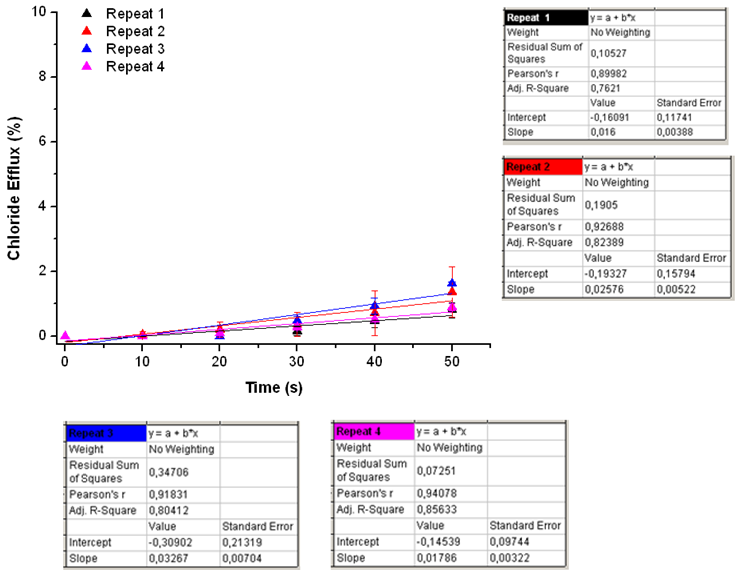 Figure S86: Overview of the initial rate of chloride release (kini) for compound 8. For experimental details, see main text.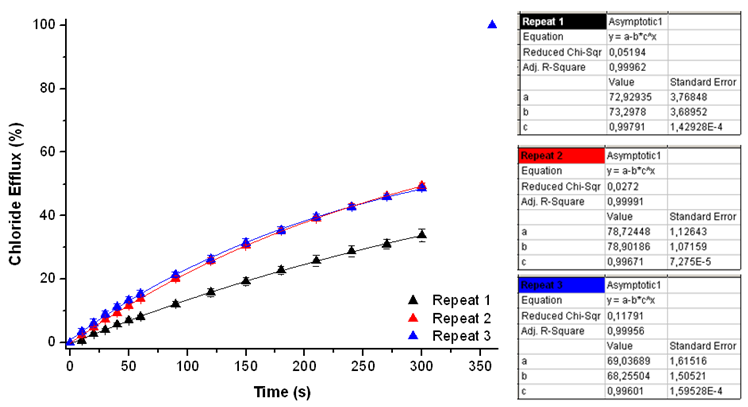 Figure S87: Overview of the initial rate of chloride release (kini) for compound 9. For experimental details, see main text.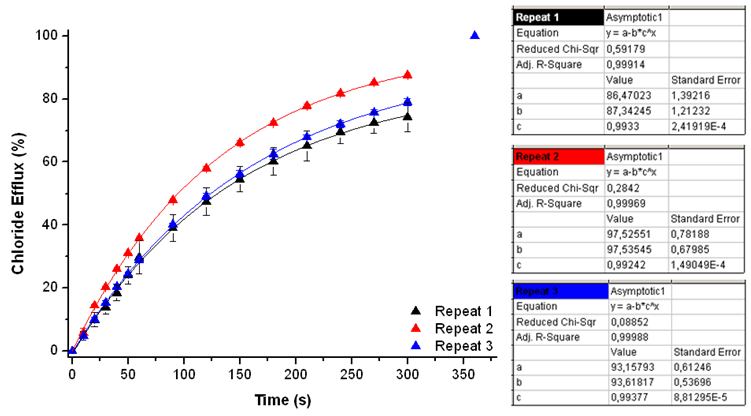 Figure S88: Overview of the initial rate of chloride release (kini) for compound 10. For experimental details, see main text.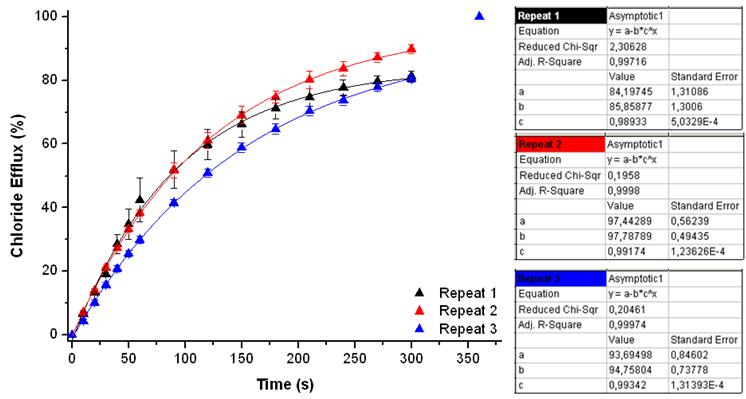 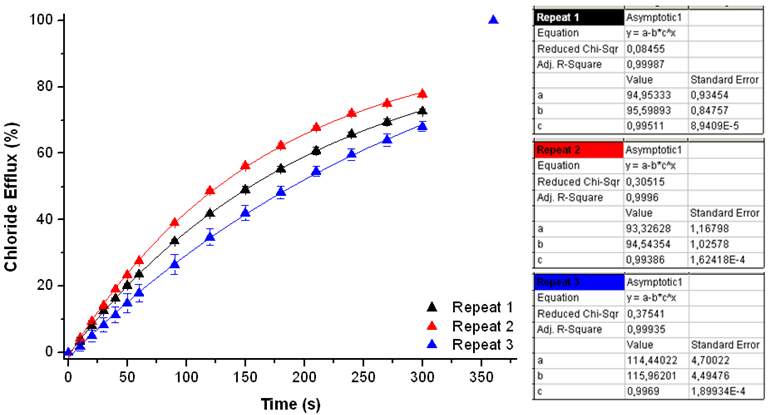 Figure S89: Overview of the initial rate of chloride release (kini) for compound 11. For experimental details, see main text.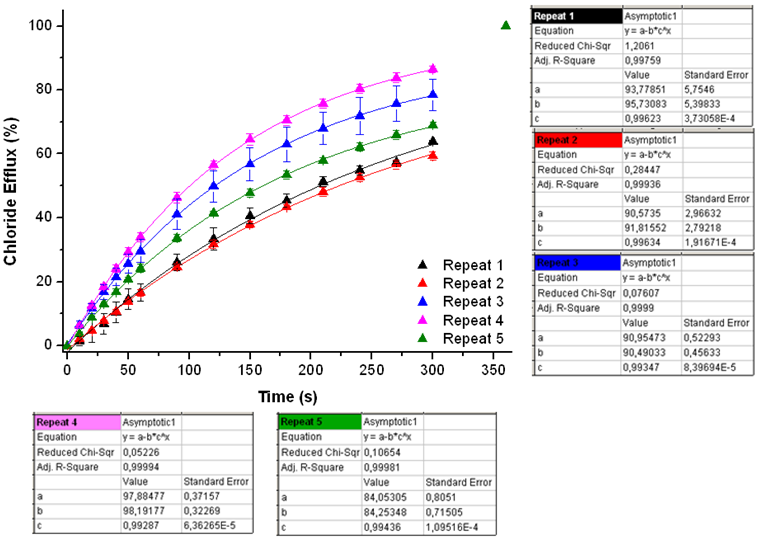 Figure S90: Overview of the initial rate of chloride release (kini) for compound 12. For experimental details, see main text.Figure S91: Overview of the initial rate of chloride release (kini) for compound 13. For experimental details, see main text.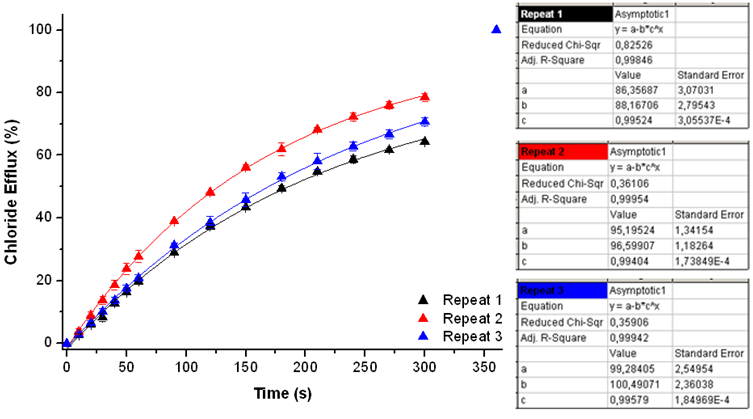 Figure S92: Overview of the initial rate of chloride release (kini) for compound 14. For experimental details, see main text.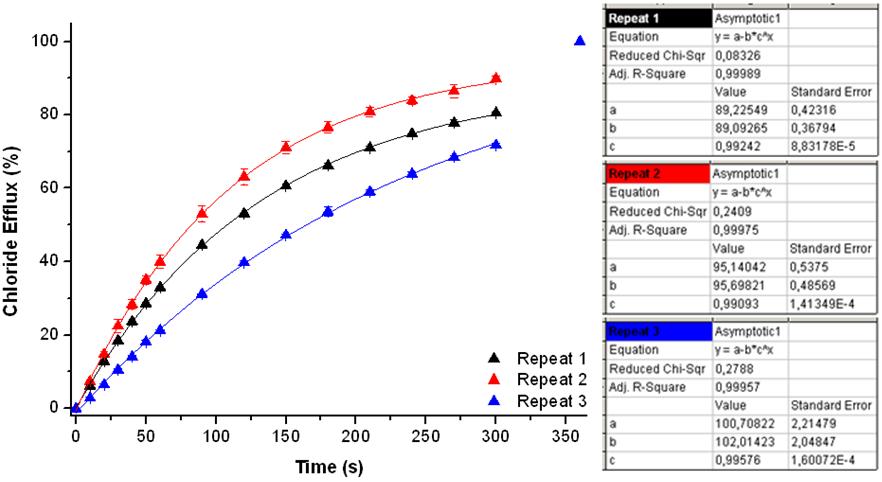 Figure S93: Overview of the initial rate of chloride release (kini) for compound 15. For experimental details, see main text.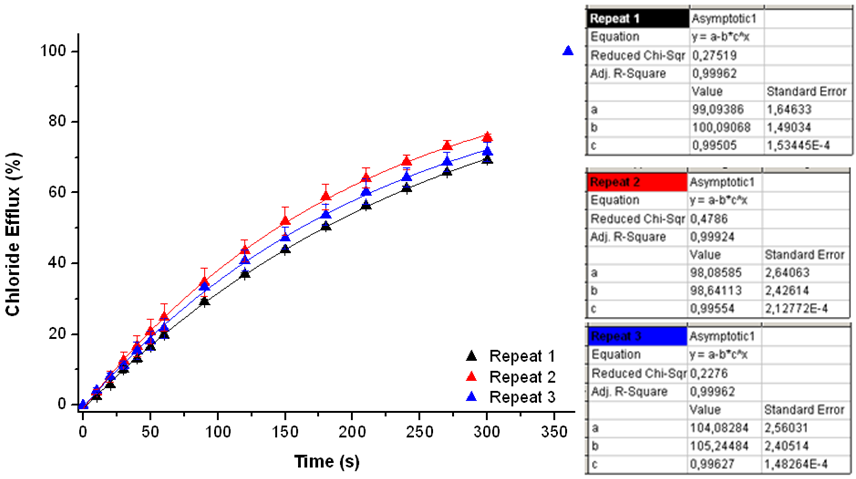 Figure S94: Overview of the initial rate of chloride release (kini) for compound 16. For experimental details, see main text.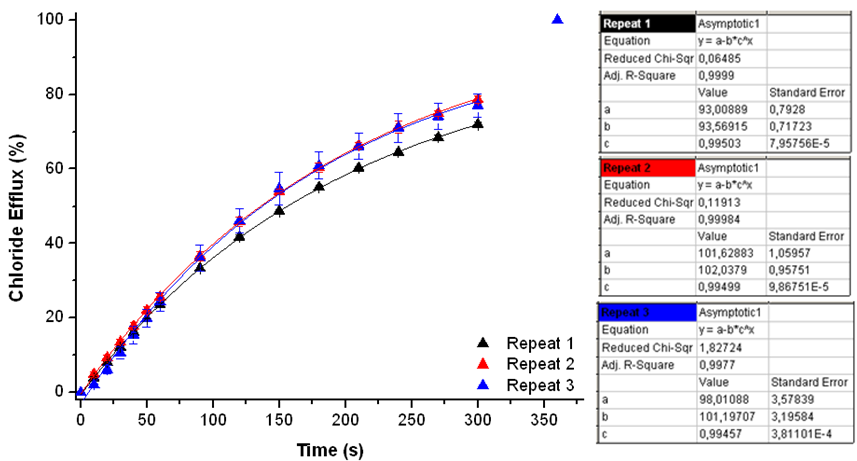 Figure S95: Overview of the initial rate of chloride release (kini) for compound 17. For experimental details, see main text.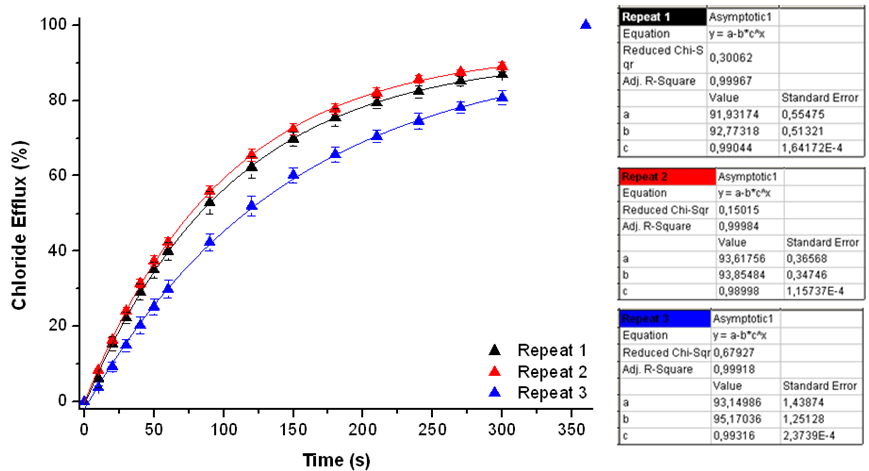 Figure S96: Overview of the initial rate of chloride release (kini) for compound 18. For experimental details, see main text.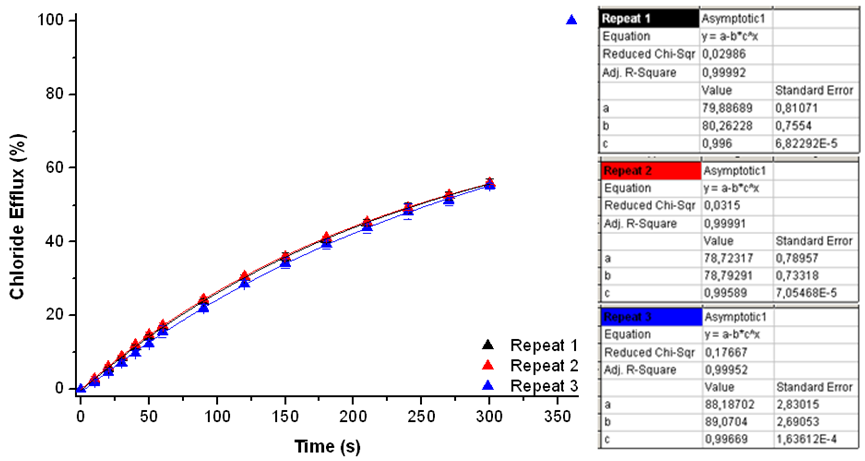 Figure S97: Overview of the initial rate of chloride release (kini) for compound 19. For experimental details, see main text.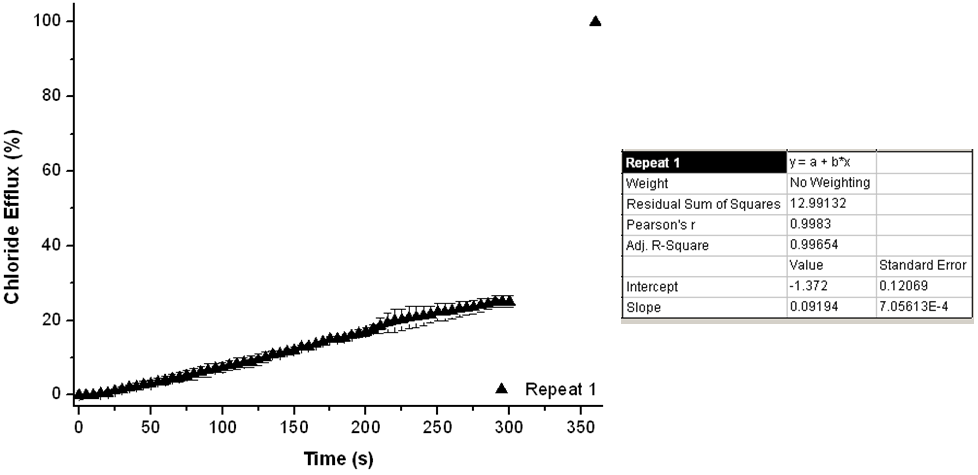 Figure S98: Overview of the initial rate of chloride release (kini) for compound 20. For experimental details, see main text.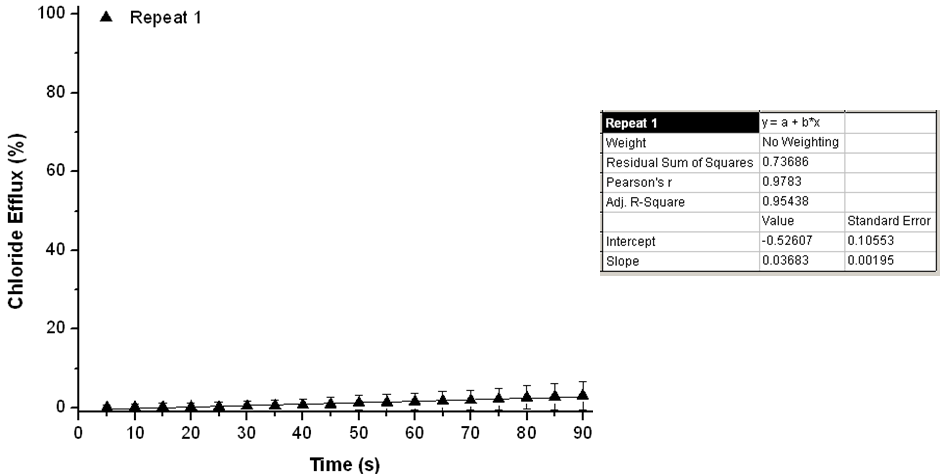 Figure S99: Overview of the initial rate of chloride release (kini) for compound 21. For experimental details, see main text.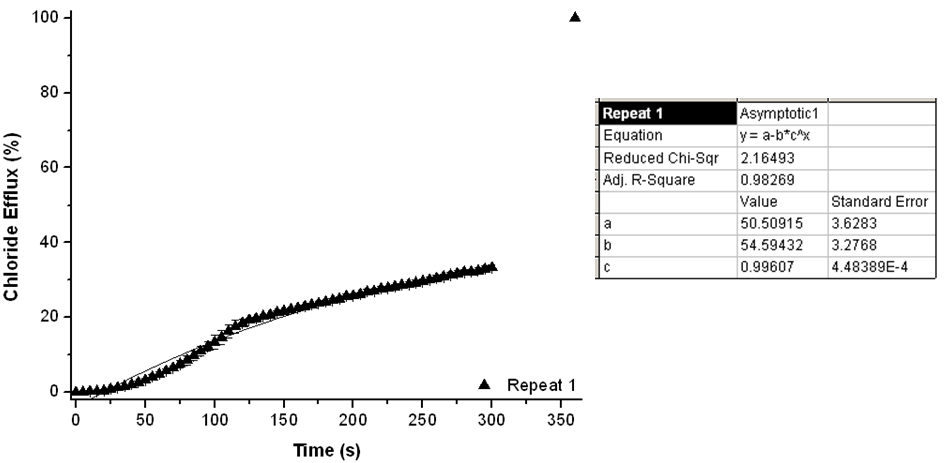 Figure S100: Overview of the initial rate of chloride release (kini) for compound 22. For experimental details, see main text.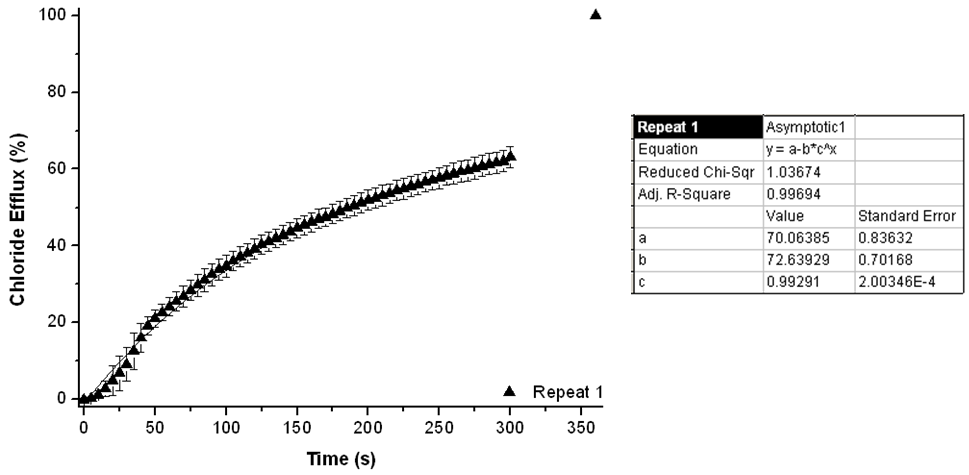 Figure S101. Overview of the initial rate of chloride release (kini) for compound 23. For experimental details, see main text.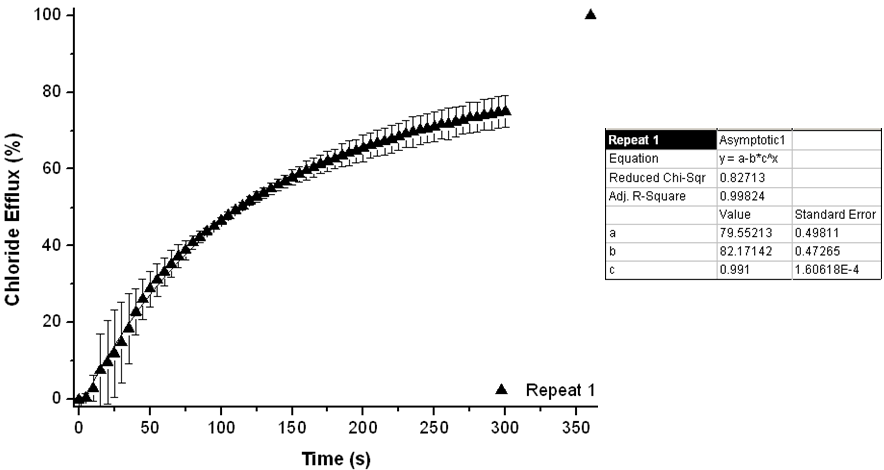 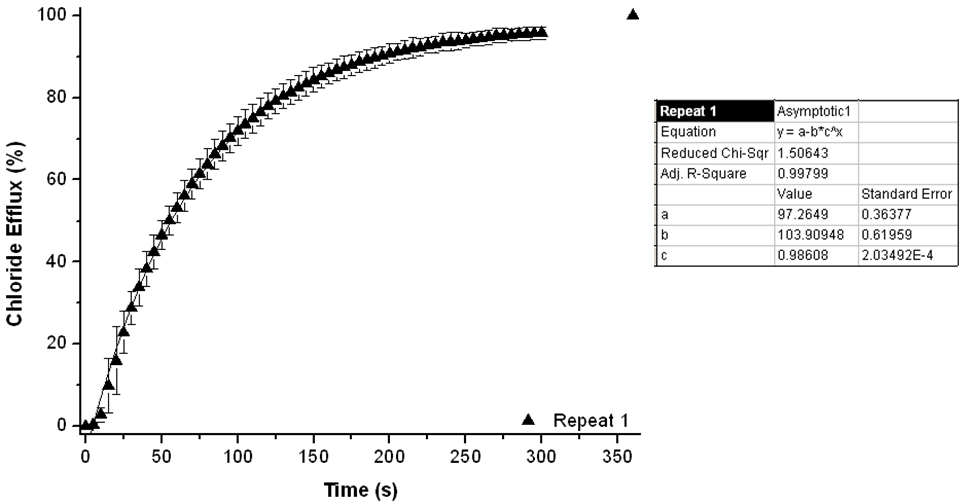 Figure S102. Overview of the initial rate of chloride release (kini) for compound 24. For experimental details, see main text.Figure S103. Overview of the initial rate of chloride release (kini) for compound 25. For experimental details, see main text.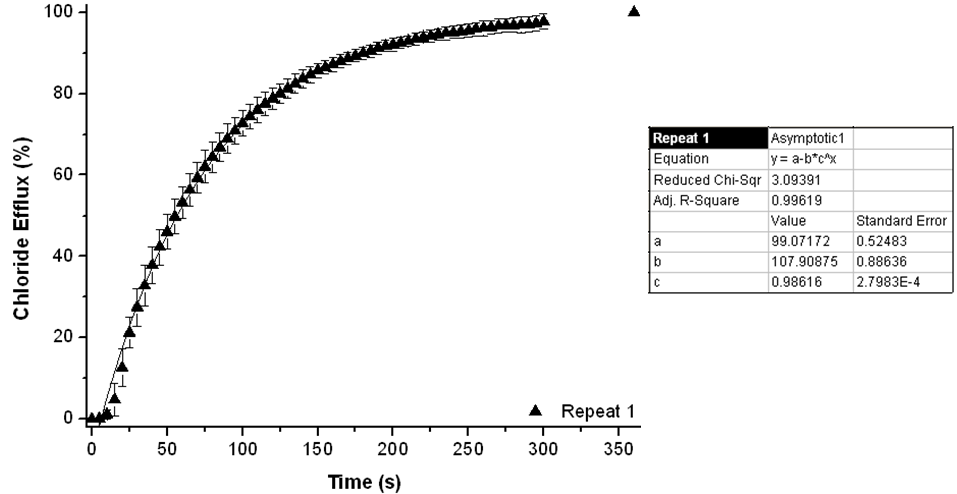 Figure S104. Overview of the initial rate of chloride release (kini) for compound 26. For experimental details, see main text.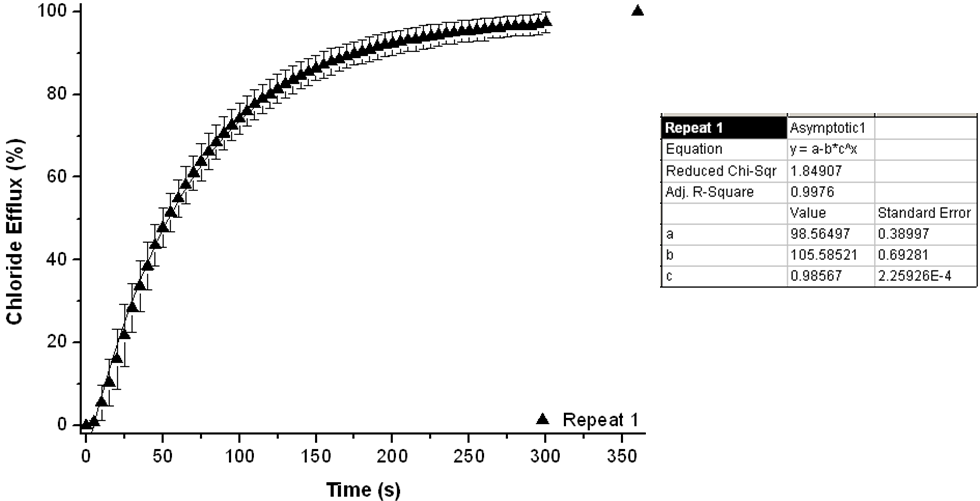 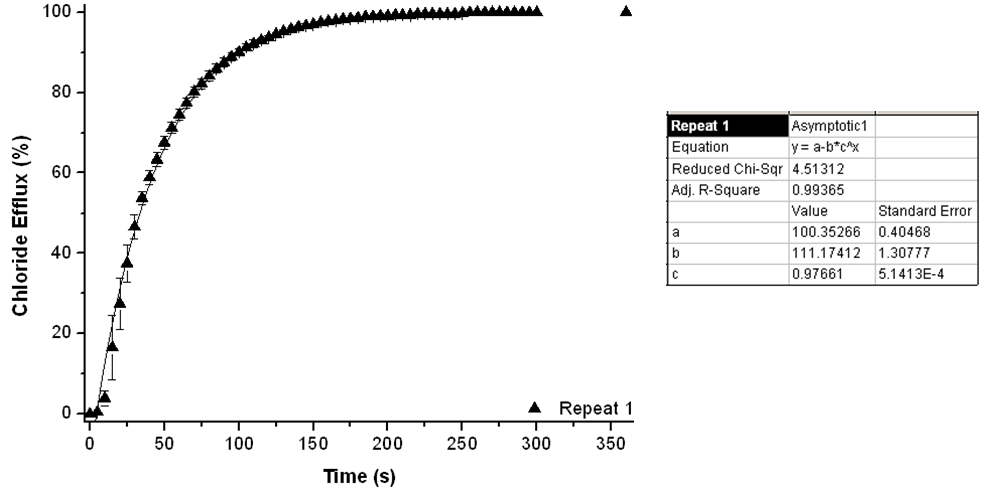 Figure S105. Overview of the initial rate of chloride release (kini) for compound 27. For experimental details, see main text.Figure S106. Overview of the initial rate of chloride release (kini) for compound 28. For experimental details, see main text.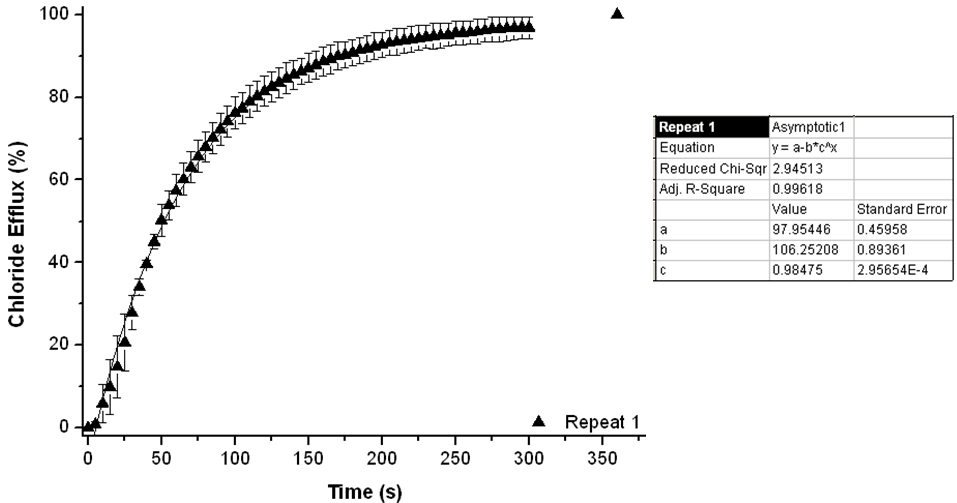 Figure S107. Overview of the initial rate of chloride release (kini) for compound 29. For experimental details, see main text.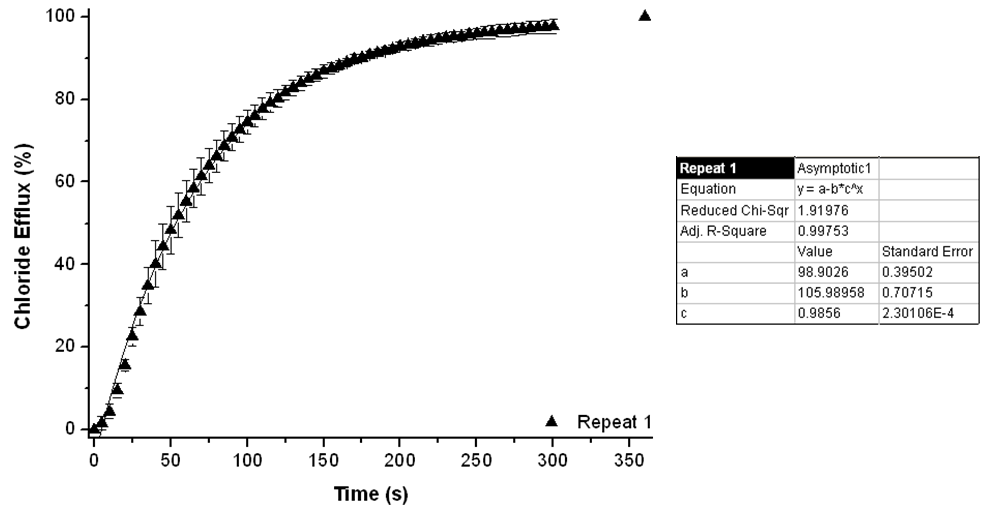 Figure S108. Overview of the initial rate of chloride release (kini) for compound 30. For experimental details, see main text.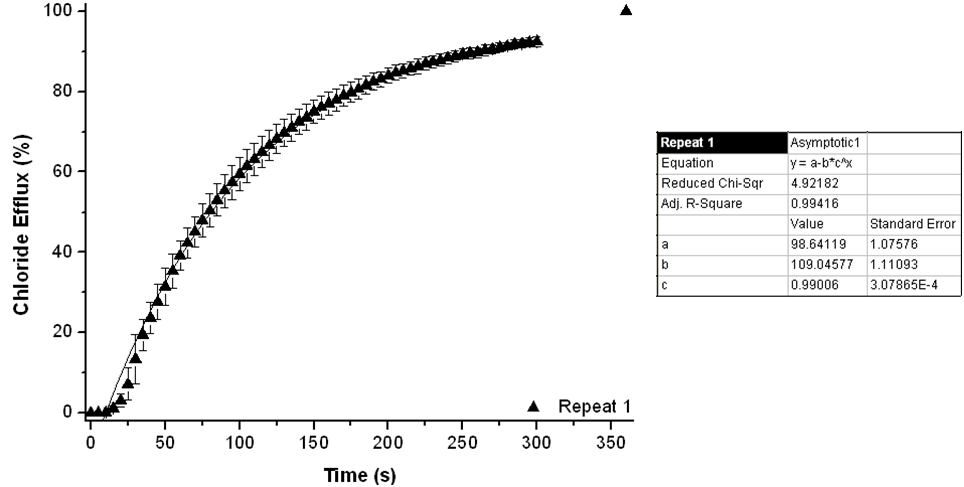 Figure S109. Overview of the initial rate of chloride release (kini) for compound 31. For experimental details, see main text.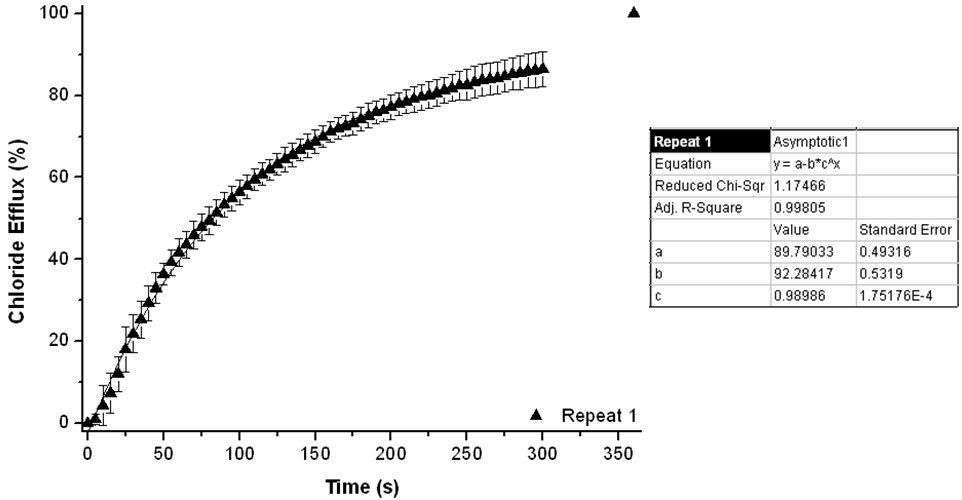 Figure S110. Overview of the initial rate of chloride release (kini) for compound 32. For experimental details, see main text.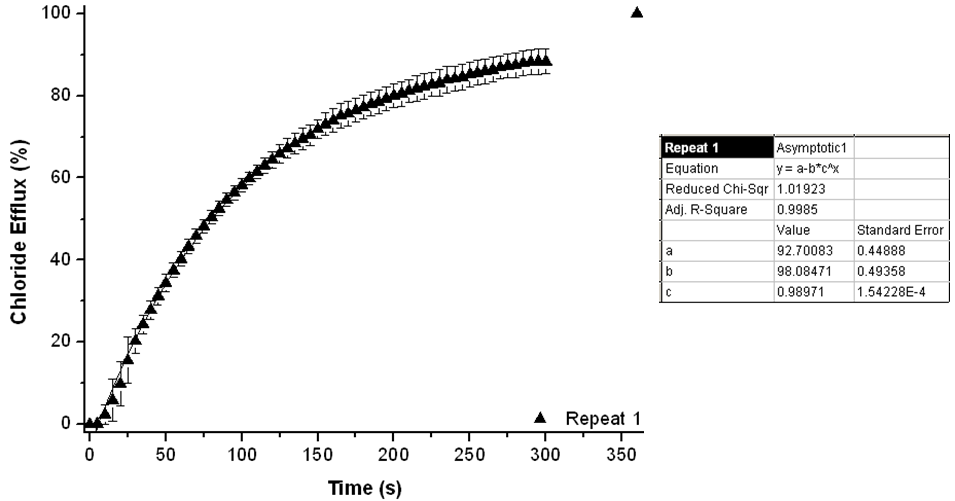 Figure S111. Overview of the initial rate of chloride release (kini) for compound 33. For experimental details, see main text.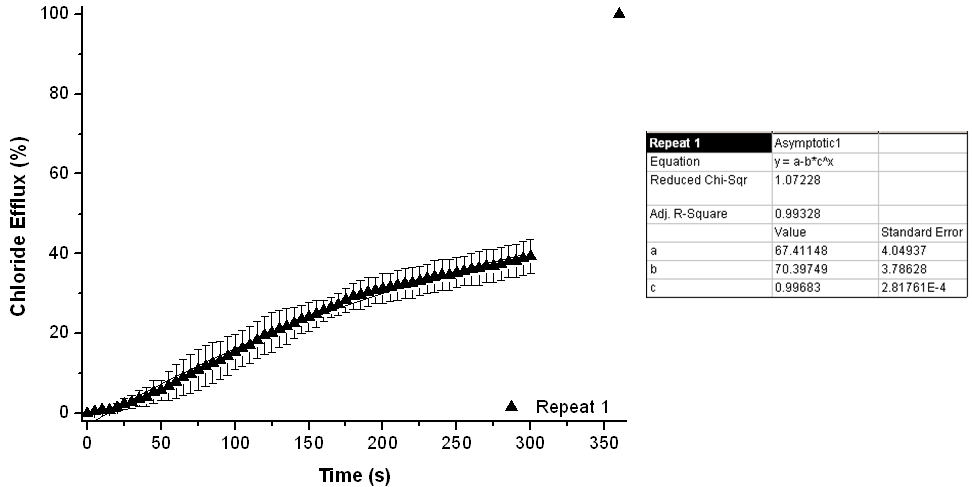 Figure S112. Overview of the initial rate of chloride release (kini) for compound 34. For experimental details, see main text.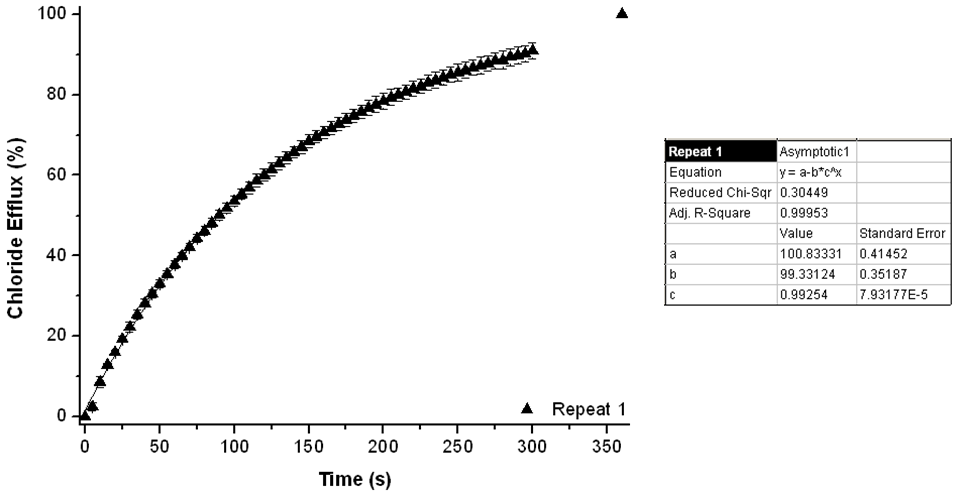 Figure S113. Overview of the initial rate of chloride release (kini) for compound 35. For experimental details, see main text.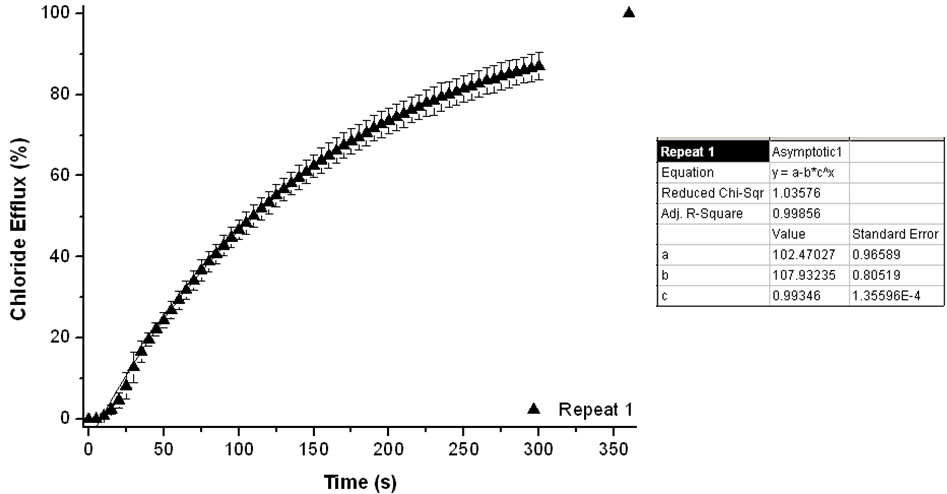 Figure S114. Overview of the initial rate of chloride release (kini) for compound 36. For experimental details, see main text.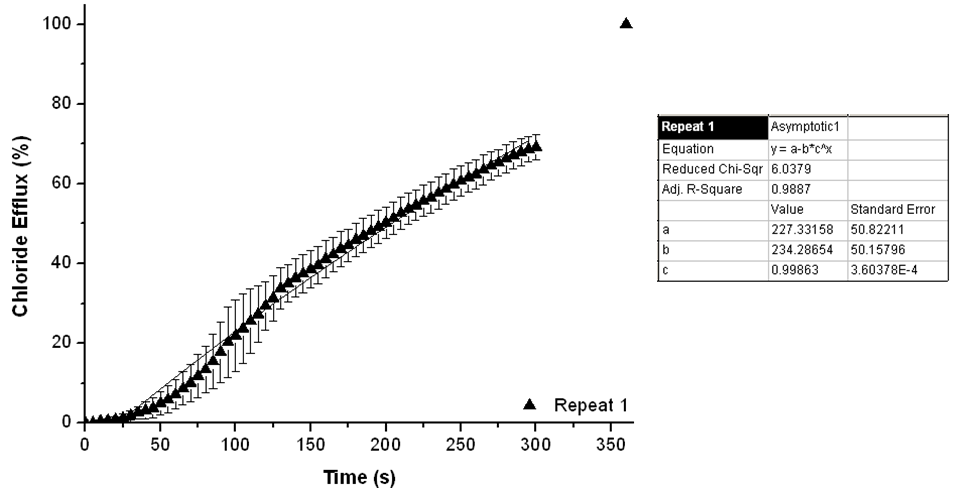 Figure S115. Overview of the initial rate of chloride release (kini) for compound 37. For experimental details, see main text.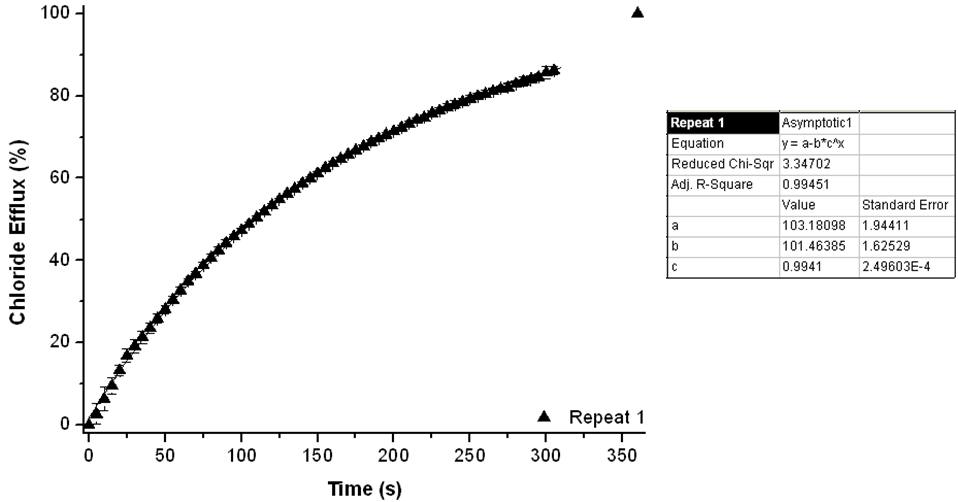 Figure S116. Overview of the initial rate of chloride release (kini) for compound 38. For experimental details, see main text.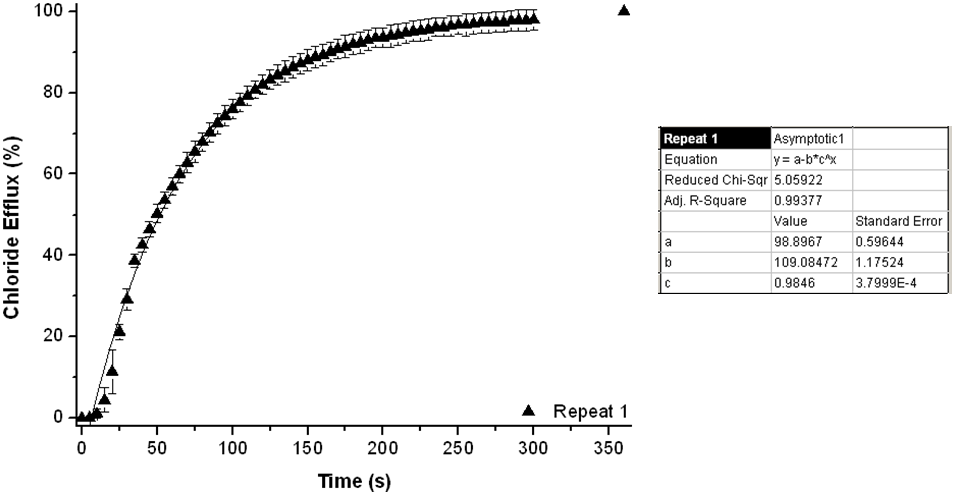 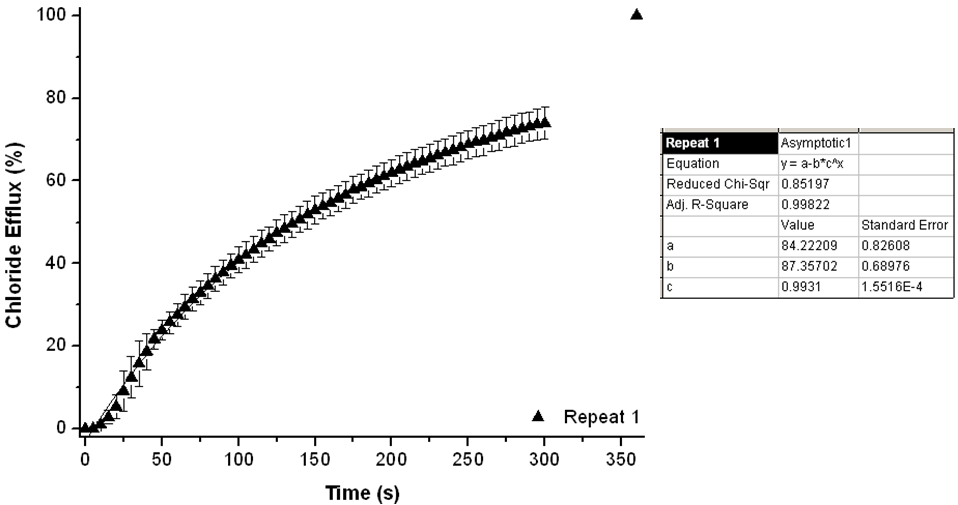 Figure S117. Overview of the initial rate of chloride release (kini) for compound 39. For experimental details, see main text.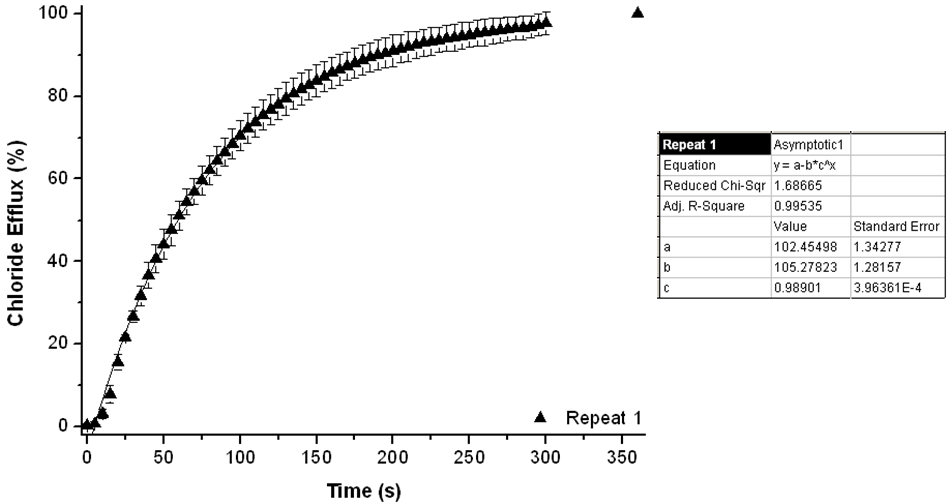 Figure S118. Overview of the initial rate of chloride release (kini) for compound 40. For experimental details, see main text.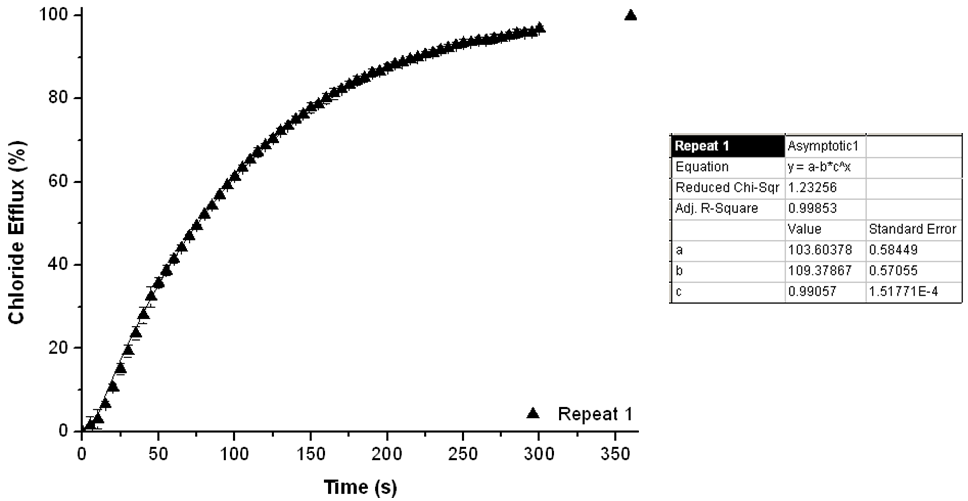 Figure S119. Overview of the initial rate of chloride release (kini) for compound 41. For experimental details, see main text.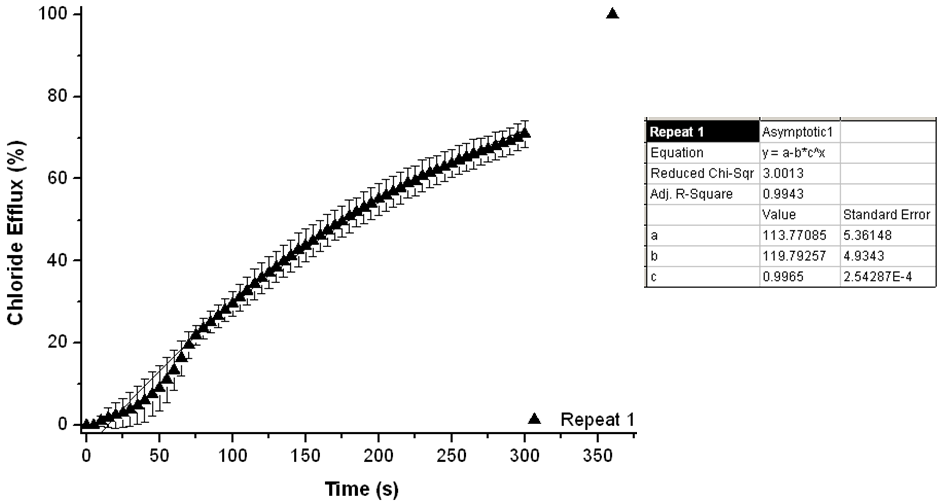 Figure S120. Overview of the initial rate of chloride release (kini) for compound 42. For experimental details, see main text.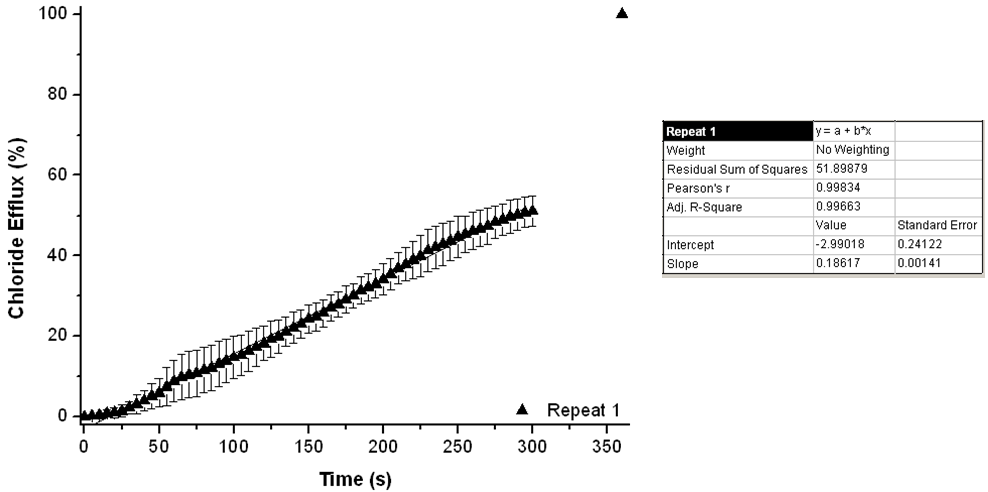 Figure S121. Overview of the initial rate of chloride release (kini) for compound 43. For experimental details, see main text.